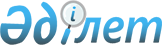 О внесении изменений в решение Мунайлинского районного маслихата от 22 декабря 2022 года № 26/161 "О районном бюджете на 2023-2025 годы"Решение Мунайлинского районного маслихата Мангистауской области от 28 апреля 2023 года № 2/9
      Мунайлинский районный маслихат РЕШИЛ:
      1. Внести в решение Мунайлинского районного Маслихата от 22 декабря 2022 года №26/161 "О районном бюджете на 2023-2025 годы" (зарегистрировано в Реестре государственной регистрации нормативных правовых актов за №176652) следующие изменения:
      пункт 1 указанного решения изложить в новой редакции:
      "1. Утвердить районный бюджет на 2023-2025 годы согласно приложениям 1, 2, 3 соответственно к настоящему решению, в том числе на 2023 го в следующих объемах:
      1) доходы – 9 850 621,6 тысяча тенге, в том числе по:
      налоговым поступлениям – 5 244 466,8 тысяч тенге;
      неналоговым поступлениям – 109 195,0 тысяч тенге;
      поступлениям от продажи основного капитала – 28 000,0 тысяч тенге; 
      поступлениям трансфертов – 4 468 959,8 тысяч тенге;
      1) затраты – 9 861 593,5 тысячи тенге;
      3) чистое бюджетное кредитование – 40 887,0 тысячи тенге, в том числе:
      бюджетные кредиты –279 450,0 тысяч тенге; 
      погашение бюджетных кредитов – 238 563,0 тысячи тенге;
      4) сальдо по операциям с финансовыми активами – 0 тенге, в том числе:
      приобретение финансовых активов – 0 тенге;
      поступления от продажи финансовых активов государства – 0 тенге;
      5) дефицит (профицит) бюджета – - 51 858,9 тысяч тенге;
      6) финансирование дефицита (использование профицита) бюджета –51 858,9 тысяч тенге, в том числе:
      поступление займов – 279 450,0 тысяч тенге;
      погашение займов – 238 563,0 тысячи тенге;
      используемые остатки бюджетных средств – 10 971,9 тысяча тенге.";
      пункт 2 указанного решения изложить в новой редакции:
      "2. Установить нормативы распределения доходов в районный бюджет на 2023 год в следующих размерах: 
      1) корпоративный подоходный налог с юридических лиц, за исключением поступлений от субъектов крупного предпринимательства и организаций нефтяного сектора – 100 процентов;
      2) индивидуальный подоходный налог с доходов, облагаемых у источника выплаты – 50 процентов;
      3) индивидуальный подоходный налог с доходов, не облагаемых у источника выплаты – 100 процентов;
      4) индивидуальный подоходный налог с доходов иностранных граждан, не облагаемых у источника выплаты – 100 процентов;
      5) социальный налог – 40,8 процентов.";
      пункт 4 указанного решения изложить в новой редакции:
      "4. Учесть, что в районный бюджет на 2023 год из республиканского бюджета и Национального фонда выделены целевые текущие трансферты, целевые трансферты на развитие и бюджетные кредиты в сумме 3 408 987,0 тысяч тенге. Порядок их использования определяется на основании постановления акимата района.";
      приложение 1 и 4 к указанному решению изложить в новой редакции согласно приложениям 1 и 2 к настоящему решению.
      2. Настоящее решение вводится в действие с 1 января 2023 года.
      "СОГЛАСОВАНО"
      Руководитель государственного учреждения
      "Отдел экономики и финансов Мунайлинского района"
      Сұңғат Ш.
      "28" апреля 2023 года Районный бюджет на 2023 год Перечень бюджетных программ развития районного бюджета на 2023 год, направленных на реализацию бюджетных инвестиционных проектов
					© 2012. РГП на ПХВ «Институт законодательства и правовой информации Республики Казахстан» Министерства юстиции Республики Казахстан
				
      Председатель Мунайлинского районного маслихата 

Б. Билялов
Приложение 1к решению Мунайлинскогорайонного маслихатаот 28 апреля 2023 года №2/9
Категория
Категория
Категория
Категория
Категория
Наименование
Сумма, тысяч тенге
Класс
Класс
Класс
Класс
Наименование
Сумма, тысяч тенге
Подкласс
Подкласс
Наименование
Сумма, тысяч тенге
2
3 
1. Доходы
9 850 621,6
1
Налоговые поступления
5 244 466,8
01
01
Подоходный налог
2 530 992,0
1
1
Корпоративный подоходный налог
 718 193,0
2
2
Индивидуальный подоходный налог
1 812 799,0
03
03
Социальный налог
932 464,8
1
1
Социальный налог
932 464,8
04
04
Hалоги на собственность
1 621 780,0
1
1
Hалоги на имущество
1 621 780,0
05
05
Внутренние налоги на товары, работы и услуги
29 749,0
2
2
Акцизы
7 005,0
4
4
Сборы за ведение предпринимательской и профессиональной деятельности
22 744,0
08
08
Обязательные платежи, взимаемые за совершение юридически значимых действий и (или) выдачу документов уполномоченными на то государственными органами или должностными лицами
129 481,0
1
1
Государственная пошлина
129 481,0
2
Неналоговые поступления
109 195,0
01
01
Доходы от государственной собственности
74 666,0
5
5
Доходы от аренды имущества, находящегося в государственной собственности
27 338,0
7
7
Вознаграждения по кредитам, выданным из государственного бюджета
47 328,0
03
03
Поступления денег от проведения государственных закупок, организуемых государственными учреждениями, финансируемыми из государственного бюджета
3 802,0
1
1
Поступления денег от проведения государственных закупок, организуемых государственными учреждениями, финансируемыми из государственного бюджета
3 802,0
04
04
Штрафы, пени, санкции, взыскания, налагаемые государственными учреждениями, финансируемыми из государственного бюджета, а также содержащимися и финансируемыми из бюджета (сметы расходов) Национального Банка Республики Казахстан
11 184,0
1
1
Штрафы, пени, санкции, взыскания, налагаемые государственными учреждениями, финансируемыми из государственного бюджета, а также содержащимися и финансируемыми из бюджета (сметы расходов) Национального Банка Республики Казахстан, за исключением поступлений от организаций нефтяного сектора, в Фонд компенсации потерпевшим и Фонд поддержки инфраструктуры образования
11 184,0
06
06
Прочие неналоговые поступления
19 543,0
1
1
Прочие неналоговые поступления
19 543,0
3
Поступления от продажи основного капитала
28 000,0
01
01
Продажа государственного имущества, закрепленного за государственными учреждениями
28 000,0
1
1
Продажа государственного имущества, закрепленного за государственными учреждениями
28 000,0
4
Поступления трансфертов
4 468 959,8
01
01
Трансферты из нижестоящих органов государственного управления
892,8
3
3
Трансферты из бюджетов городов районного значения, сел, поселков, сельских округов
892,8
02
02
Трансферты из вышестоящих органов государственного управления
4 468 067,0
2
2
Трансферты из областного бюджета
4 468 067,0
Функциональная группа
Функциональная группа
Функциональная группа
Функциональная группа
Функциональная группа
Наименование
Сумма, тысяч тенге
Функциональная подгруппа
Функциональная подгруппа
Функциональная подгруппа
Функциональная подгруппа
Наименование
Сумма, тысяч тенге
Администратор бюджетных программ
Администратор бюджетных программ
Администратор бюджетных программ
Наименование
Сумма, тысяч тенге
Программа
Наименование
Сумма, тысяч тенге 1 1 1 1 1 2 3 
2. Затраты
9 861 593,5
01
Государственные услуги общего характера
2 466 955,1
1
Представительные, исполнительные и другие органы, выполняющие общие функции государственного управления
 269 593,0
112
112
Аппарат маслихата района (города областного значения)
45 594,0
001
Услуги по обеспечению деятельности маслихата района (города областного значения)
43 352,0
003
Капитальные расходы государственного органа
798,0
005
Повышение эффективности деятельности депутатов маслихатов
1 444,0
122
122
Аппарат акима района (города областного значения)
223 999,0
001
Услуги по обеспечению деятельности акима района (города областного значения)
223 999,0
2
Финансовая деятельность
5 946,0
459
459
Отдел экономики и финансов района (города областного значения)
5 946,0
003
Проведение оценки имущества в целях налогообложения
3 728,0
010
Приватизация, управление коммунальным имуществом, постприватизационная деятельность и регулирование споров, связанных с этим
2 218,0
9
Прочие государственные услуги общего характера
2 191 416,1
454
454
Отдел предпринимательства и сельского хозяйства района (города областного значения)
175 535,0
001
Услуги по реализации государственной политики на местном уровне в области развития предпринимательства и сельского хозяйства
174 685,0
007
Капитальные расходы государственного органа
850,0
458
458
Отдел жилищно-коммунального хозяйства, пассажирского транспорта и автомобильных дорог района (города областного значения)
133 311,0
001
Услуги по реализации государственной политики на местном уровне в области жилищно-коммунального хозяйства, пассажирского транспорта и автомобильных дорог 
133 311,0
459
459
Отдел экономики и финансов района (города областного значения)
1 882 570,1
001
Услуги по реализации государственной политики в области формирования и развития экономической политики, государственного планирования, исполнения бюджета и управления коммунальной собственностью района (города областного значения)
61 911,0
015
Капитальные расходы государственного органа 
960,0
113
Целевые текущие трансферты нижестоящим бюджетам
1 819 699,1
02
Оборона
35 978,0
1
Военные нужды
27 700,0
122
122
Аппарат акима района (города областного значения)
27 700,0
005
Мероприятия в рамках исполнения всеобщей воинской обязанности
27 700,0
2
Организация работы по чрезвычайным ситуациям
8 278,0
122
122
Аппарат акима района (города областного значения)
8 278,0
006
Предупреждение и ликвидация чрезвычайных ситуаций масштаба района (города областного значения)
8 278,0
03
Общественный порядок, безопасность, правовая, судебная, уголовно-исполнительная деятельность
33 199,0
9
Прочие услуги в области общественного порядка и безопасности
33 199,0
458
458
Отдел жилищно-коммунального хозяйства, пассажирского транспорта и автомобильных дорог района (города областного значения)
7 524,0
021
Обеспечение безопасности дорожного движения в населенных пунктах
7 524,0
499
499
Отдел регистрации актов гражданского состояния района (города областного значения)
25 675,0
001
Услуги по реализации государственной политики на местном уровне в области регистрации актов гражданского состояния
25 675,0
06
Социальная помощь и социальное обеспечение
2 859 171,7
1
Социальное обеспечение
477 292,0
451
451
Отдел занятости и социальных программ района (города областного значения)
477 292,0
005
Государственная адресная социальная помощь
477 292,0
2
Социальная помощь
2 275 468,7
451
451
Отдел занятости и социальных программ района (города областного значения)
2 275 468,7
002
Программа занятости
764 221,0
004
Оказание социальной помощи на приобретение топлива специалистам здравоохранения, образования, социального обеспечения, культуры, спорта и ветеринарии в сельской местности в соответствии с законодательством Республики Казахстан
0
006
Оказание жилищной помощи
10 000,0
007
Социальная помощь отдельным категориям нуждающихся граждан по решениям местных представительных органов
584 238,0
010
Материальное обеспечение детей-инвалидов, воспитывающихся и обучающихся на дому
19 296,0
014
Оказание социальной помощи нуждающимся гражданам на дому
120 451,0
017
Обеспечение нуждающихся инвалидов протезно-ортопедическими, сурдотехническими и тифлотехническими средствами, специальными средствами передвижения, обязательными гигиеническими средствами, а также предоставление услуг санаторно-курортного лечения, специалиста жестового языка, индивидуальных помощников в соответствии с индивидуальной программой реабилитации инвалида
695 437,7
023
Обеспечение деятельности центров занятости населения
81 825,0
9
Прочие услуги в области социальной помощи и социального обеспечения
106 411,0
451
451
Отдел занятости и социальных программ района (города областного значения)
91 411,0
001
Услуги по реализации государственной политики на местном уровне в области обеспечения занятости и реализации социальных программ для населения
60 657,0
011
Оплата услуг по зачислению, выплате и доставке пособий и других социальных выплат
3 754,0
021
Капитальные расходы государственного органа
27 000,0
458
458
Отдел жилищно-коммунального хозяйства, пассажирского транспорта и автомобильных дорог района (города областного значения)
15 000,0
094
Предоставление жилищных сертификатов как социальная помощь
15 000,0
07
Жилищно-коммунальное хозяйство
1 492 036,0
1
Жилищное хозяйство
1 461 155,0
472
472
Отдел строительства, архитектуры и градостроительства района (города областного значения)
1 461 155,0
004
Проектирование, развитие и (или) обустройство инженерно-коммуникационной инфраструктуры
1 269 155,0
098
Приобретение жилья коммунального жилищного фонда
192 000,0
2
Коммунальное хозяйство
30 881,0
472
472
Отдел строительства, архитектуры и градостроительства района (города областного значения)
30 881,0
058
Развитие системы водоснабжения и водоотведения в сельских населенных пунктах
30 881,0
08
Культура, спорт, туризм и информационное пространство
468 776,0
1
Деятельность в области культуры
239 853,0
472
472
Отдел строительства, архитектуры и градостроительства района (города областного значения)
8 867,0
011
Развитие объектов культуры
8 867,0
802
802
Отдел культуры, физической культуры и спорта района (города областного значения)
230 986,0
005
Поддержка культурно-досуговой работы
230 986,0
2
Спорт
34 130,0
472
472
Отдел строительства, архитектуры и градостроительства района (города областного значения)
24 079,0
008
Развитие объектов спорта
24 079,0
802
802
Отдел культуры, физической культуры и спорта района (города областного значения)
10 051,0
007
Проведение спортивных соревнований на районном (города областного значения) уровне
3 937,0
008
Подготовка и участие членов сборных команд района (города областного значения) по различным видам спорта на областных спортивных соревнованиях
6 114,0
3
Информационное пространство
47 349,0
456
456
Отдел внутренней политики района (города областного значения)
2 205,0
002
Услуги по проведению государственной информационной политики 
2 205,0
802
802
Отдел культуры, физической культуры и спорта района (города областного значения)
45 144,0
004
Функционирование районных (городских) библиотек
45 144,0
9
Прочие услуги по организации культуры, спорта, туризма и информационного пространства
147 444,0
456
456
Отдел внутренней политики района (города областного значения)
117 088,0
001
Услуги по реализации государственной политики на местном уровне в области информации, укрепления государственности и формирования социального оптимизма граждан
50 418,0
003
Реализация мероприятий в сфере молодежной политики
62 580,0
006
Капитальные расходы государственного органа
628,0
032
Капитальные расходы подведомственных государственных учреждений и организаций
3 462,0
802
802
Отдел культуры, физической культуры и спорта района (города областного значения)
 30 356,0
001
Услуги по реализации государственной политики на местном уровне в области культуры, физической культуры и спорта
29 656,0
032
Капитальные расходы подведомственных государственных учреждений и организаций
700,0
10
Сельское, водное, лесное, рыбное хозяйство, особо охраняемые природные территории, охрана окружающей среды и животного мира, земельные отношения
179 185,4
6
Земельные отношения
122 259,4
463
463
Отдел земельных отношений района (города областного значения)
122 259,4
001
Услуги по реализации государственной политики в области регулирования земельных отношений на территории района (города областного значения)
99 128,2
003
Земельно-хозяйственное устройство населенных пунктов
17 301,1
006
Землеустройство, проводимое при установлении границ районов, городов областного значения, районного значения, сельских округов, поселков, сел
5 830,1
9
Прочие услуги в области сельского, водного, лесного, рыбного хозяйства, охраны окружающей среды и земельных отношений
56 926,0
459
459
Отдел экономики и финансов района (города областного значения)
56 926,0
099
Реализация мер по оказанию социальной поддержки специалистов
56 926,0
11
Промышленность, архитектурная, градостроительная и строительная деятельность
217 546,6
2
Архитектурная, градостроительная и строительная деятельность
217 546,6
472
472
Отдел строительства, архитектуры и градостроительства района (города областного значения)
217 546,6
001
Услуги по реализации государственной политики в области строительства, архитектуры и градостроительства на местном уровне
187 546,6
013
Разработка схем градостроительного развития территории района, генеральных планов городов районного (областного) значения, поселков и иных сельских населенных пунктов
30 000,0
12
Транспорт и коммуникации
274 962,7
1
Автомобильный транспорт
274 962,7
458
458
Отдел жилищно-коммунального хозяйства, пассажирского транспорта и автомобильных дорог района (города областного значения)
274 962,7
022
Развитие транспортной инфраструктуры
225 577,7
023
Обеспечение функционирования автомобильных дорог
42 628,0
045
Капитальный и средний ремонт автомобильных дорог районного значения и улиц населенных пунктов
6 757,0
13
Прочие
658 658,0
3
Поддержка предпринимательской деятельности и защита конкуренции
6 000,0
454
454
Отдел предпринимательства и сельского хозяйства района (города областного значения)
 6 000,0
006
Поддержка предпринимательской деятельности
6 000,0
9
Прочие
652 658,0
459
459
Отдел экономики и финансов района (города областного значения)
10 000,0
012
Резерв местного исполнительного органа района (города областного значения)
10 000,0
458
458
Отдел жилищно-коммунального хозяйства, пассажирского транспорта и автомобильных дорог района (города областного значения)
292 658,0
064
Развитие социальной и инженерной инфраструктуры в сельских населенных пунктах в рамках проекта "Ауыл-Ел бесігі"
292 658,0
472
472
Отдел строительства, архитектуры и градостроительства района (города областного значения)
350 000,0
079
Развитие социальной и инженерной инфраструктуры в сельских населенных пунктах в рамках проекта "Ауыл-Ел бесігі"
350 000,0
14
Обслуживание долга
47 328,0
1
Обслуживание долга
47 328,0
459
459
Отдел экономики и финансов района (города областного значения)
47 328,0
021
Обслуживание долга местных исполнительных органов по выплате вознаграждений и иных платежей по займам из областного бюджета
47 328,0
15
Трансферты
1 127 797,0
1
Трансферты
1 127 797,0
459
459
Отдел экономики и финансов района (города областного значения)
1 127 797,0
006
Возврат неиспользованных (недоиспользованных) целевых трансфертов
18 518,0
054
Возврат сумм неиспользованных (недоиспользованных) целевых трансфертов, выделенных из республиканского бюджета за счет целевого трансферта из Национального фонда Республики Казахстан
472 773,0
038
Субвенции
636 506,0
3. Чистое бюджетное кредитование
40 887,0
Бюджетные кредиты
279 450,0
10
Сельское, водное, лесное, рыбное хозяйство, особо охраняемые природные территории, охрана окружающей среды и животного мира, земельные отношения
279 450,0
9
Прочие услуги в области сельского, водного, лесного, рыбного хозяйства, охраны окружающей среды и земельных отношений
279 450,0
459
459
Района (города областного значения) отдел экономики и финансов
279 450,0
018
Бюджетные кредиты для реализации мер социальной поддержки специалистов
279 450,0
5
Погашение бюджетных кредитов
238 563,0
01
01
Погашение бюджетных кредитов
238 563,0
1
Погашение бюджетных кредитов, выданных из государственного бюджета
238 563,0
4. Сальдо по операциям с финансовыми активами
0
Приобретение финансовых активов
0
Поступления от продажи финансовых активов государства
0
5. Дефицит (профицит) бюджета
- 51 858,9
6. Финансирование дефицита (использование профицита) бюджета
51 858,9
7
Поступление займов
279 450,0
01
01
Внутренние государственные займы
279 450,0
2
Договоры займа
279 450,0
Погашение займов
236 563,0
16
Погашение займов
236 563,0
1
Погашение займов
236 563,0
459
459
Района (города областного значения) отдел экономики и финансов
236 563,0
005
Погашение долга местного исполнительного органа перед вышестоящим бюджетом
236 563,0
8
Используемые остатки бюджетных средств
10 971,9
01
01
Остатки бюджетных средств
10 971,9
1
Свободные остатки бюджетных средств
10 971,9Приложение 2к решению Мунайлинскогорайонного маслихатаот 28 апреля 2023 года №2/9
Функциональная группа
Функциональная группа
Функциональная группа
Наименование
Администратор бюджетных программ
Администратор бюджетных программ
Наименование
Программа
Наименование
07
Жилищно-коммунальное хозяйство
472
Отдел строительства, архитектуры и градостроительства района (города областного значения)
003
Проектирование и (или) строительство, реконструкция жилья коммунального жилищного фонда
004
Проектирование, развитие и (или) обустройство инженерно-коммуникационной инфраструктуры
058
Развитие системы водоснабжения и водоотведения в сельских населенных пунктах
08
Культура, спорт, туризм и информационное пространство
472
Отдел строительства, архитектуры и градостроительства района (города областного значения)
011
Развитие объектов культуры
008
Развитие объектов спорта
12
Транспорт и коммуникации
458
Отдел жилищно-коммунального хозяйства, пассажирского транспорта и автомобильных дорог района (города областного значения)
022
Развитие транспортной инфраструктуры
13
Прочие
458
Отдел жилищно-коммунального хозяйства, пассажирского транспорта и автомобильных дорог района (города областного значения)
064
Развитие социальной и инженерной инфраструктуры в сельских населенных пунктах в рамках проекта "Ауыл-Ел бесігі"
472
Отдел строительства, архитектуры и градостроительства района (города областного значения)
079
Развитие социальной и инженерной инфраструктуры в сельских населенных пунктах в рамках проекта "Ауыл-Ел бесігі"